TYPE 1: Single step Equations1. In this types of equations, the coefficient of x is 1. Simply there is only one x. Example x vs. 2xSolve for x.TYPE 2: Multi step Equations2. When the coefficient of x is different than one, we follow the opposite of BEDMAS …Start with subtraction or addition before multiplication or division.USING ARROW DIAGRAMSolve for x. You can use arrow diagram to assist you visually.REARRANGING FORMULASFormulas usually express one variable in terms of one or more variables. We can use our knowledge of equations and inverse operations to rewrite the formula in terms of a different variable.EXAMPLE 1: Rearrange each formula to isolate variable P.EXAMPLE 2: Rearrange V = lwh to isolate h. EXAMPLE 3: Rearrange E = IR (Ohm’s Law) to isolate R.SOLVING PROBLEMS BY REARRANGING FORMULASSubstitute given value, then rearrange.zSometimes we need to solve for a variable that isn’t already by itself.  To do this we rearrange the equations using an INVERSE OPERATIONS method.  This means you “undo” or “reverse” what is in front of you.  Order of operations (BEDMAS) is performed in reverse order.a) b) c) d)2x2 – 4 = 28, solve for x.Step 1: Sketch an arrow diagram that shows you which steps to take to get to the answer 28.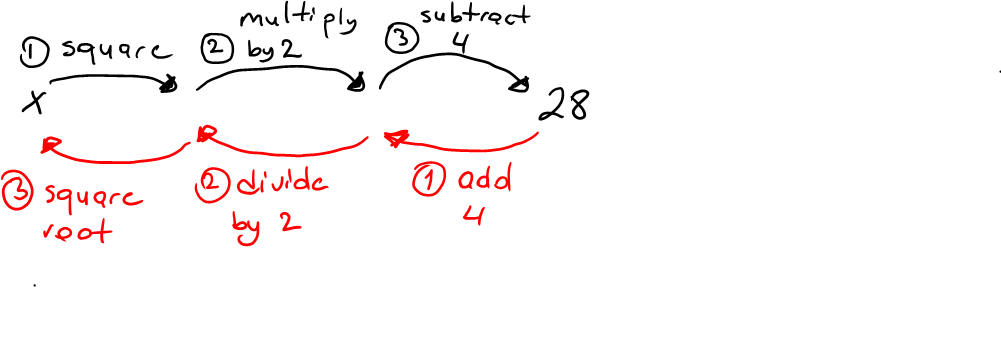 Step 2: Now, update your diagram that shows you which steps to take to get to x from 28.Step 3: Apply these operations to both side of your original equation2x2 – 4 = 28      + 4      + 4        (1) Add 4 to both sides      2x2 = 32       ÷2     ÷2	(2) Divide both sides by 2         x2 = 16       √        √	(3) Square root both sides             x = 4a) b) c) 4x2 – 4 = 12d) 3x2 + 3 = 78	Convert 30oC to degrees Fahrenheit. Use the formula  .     EXAMPLE 4: The area, A, of a circle with radius r is given by A = πr2.  Use the formula to determine the 
radius of a circular oil spill that covers an area of 5.0 km2.